Dossier confidentiel d’adhésion à l’ACDVA renvoyer par courrier ou email à l’attention de la Déléguée Générale : sophie.marquis@chimieduvegetal.com Merci de joindre aussi le logo de votre entreprise/ organisation en haute définition .jpeg ou .pngIdentité de la Personne MoraleVous êtes :□ Une entreprise  	□ Un pôle de compétitivité 	□ Un syndicat/association professionnel(le)Nom/ Raison sociale : 	Adresse principale :     	 	N° de SIRET : ………………………………………………………………………………………………………………………………………………………	Adresse Site web : 	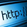 	Compte Twitter : …………………………………………………………………………………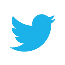 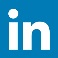 	Compte LinkedIn : …………………………………………………………………………………..Adresse site(s) de production et R&D en France – merci de n’indiquer que les implantations développant ou fabriquant des gammes de produits biosourcés à l’exclusion de toutes autres implantations.  ActivitéDate de création : ……………………………………………………….Résumé descriptif de l’activité :Effectifs, Chiffres d’Affaires Effectif France : ……………………………………………………. Effectif Monde : …………………………………………………….Chiffre d’Affaires : ……………………………………………………. Année : ………………………………..Contacts Dirigeant 1 (Président, DG, Directeur de site…) Nom : ……………………………………………………………………………  Prénom : ………………………	Fonction/ Titre : …………………………………………………………………………	E-mail : …..	Téléphone : …………………………………………………………..…….  Portable : ………………	………………………………………………….Dirigeant 2 Nom : ……………………………………………………………………………  Prénom : ………………………	Fonction/ Titre : …………………………………………………………………………	E-mail : …..	Téléphone : …………………………………………………………..…….  Portable : ………………	………………………………………………….Titulaire des droits de vote en Assemblée Générale de l’ACDV (si différent)Nom : ……………………………………………………………………………  Prénom : ………………………	Fonction : …………………………………………………………………………	E-mail : …..	Téléphone : …………………………………………………………..…….  Portable : ……………….	………………………………………………….DAF / Contact comptableNom : ……………………………………………………………………………  Prénom : ………………………	Fonction : …………………………………………………………………………	E-mail : …..	Téléphone : …………………………………………………………..…….  Portable : ……………….	………………………………………………….Contact Communication / RPNom : ……………………………………………………………………………  Prénom : ………………………	Fonction : …………………………………………………………………………	E-mail : …..	Téléphone : …………………………………………………………..…….  Portable : ……………….	………………………………………………….